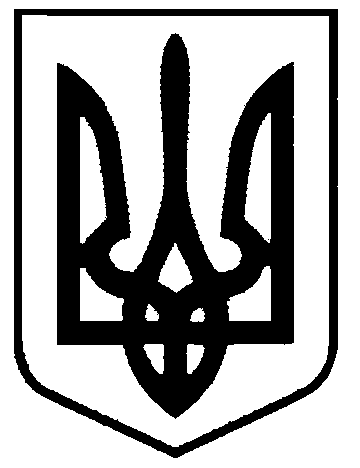 СВАТІВСЬКА МІСЬКА РАДАВИКОНАВЧИЙ КОМІТЕТРІШЕННЯвід  «29» квітня  2016 р.    	                     м. Сватове                                    № 23   Про закріплення службової квартири 	Розглянувши пропозиції житлово-побутової комісії при виконавчому комітеті Сватівської міської ради про раціональне використання службового житлового фонду Сватівської міської ради, встановлено, що квартира по кв. Миру, 13/45 м. Сватове  рішенням від 14.11.2003 року   була закріплена за Старобільським МРВ УСБУ в Луганській області, але більше 10 років вже взагалі не експлуатується за призначенням, оплату за утримання квартири Старобільське МРВ УСБУ не здійснює,  повне утримання  проводиться за рахунок балансоутримувача квартири, яким є КП «Сватове-благоустрій», використовуючи своє право власності на квартиру Виконавчий комітет  Сватівської міської ради ВИРІШИВ:	1. Закріпити службову квартиру по кв. Миру, 13/45 м. Сватове  за  Сватівським відділом Старобільської місцевої прокуратури.Сватівський міський голова                                                          Є.В. Рибалко